Ilkley Quaker Meeting HouseQueen’s Road, Ilkley, LS29 9QJWelcomes the return ofPlain Quakersin their new thought provoking drama‘For Conscience Sake’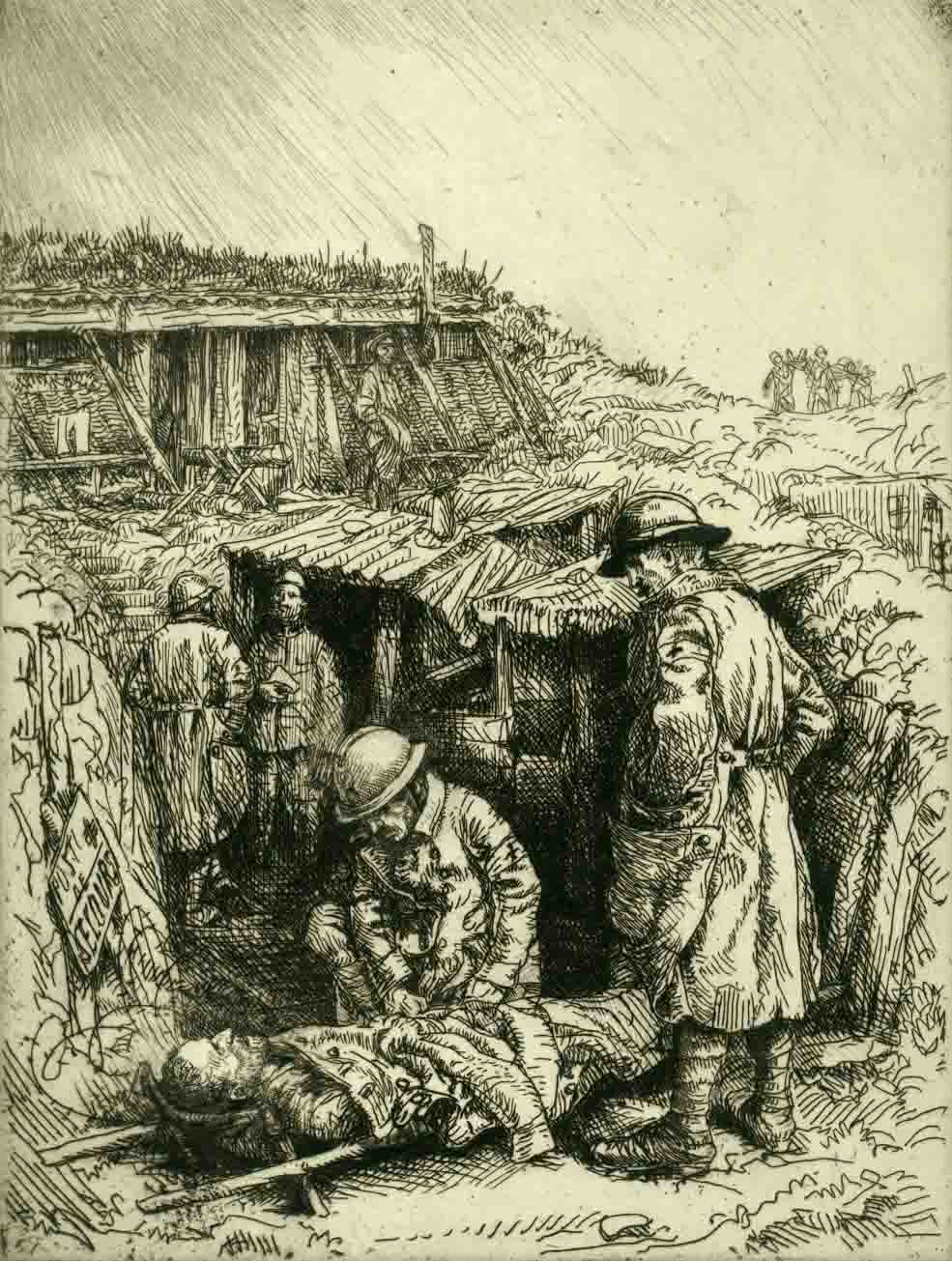 Conscientious Objection in WW1and the culture of militarism todayFriday 9th October  7.30 pmAll welcome     RefreshmentsEntry free: donations invited for Peace Work